Zápis z jednání Komise Zdravého města Dačice a MA21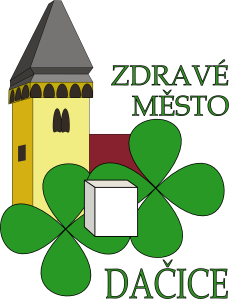 konané 13. ledna 2020č. 1/2020Přítomni: Ing. Ilona Brabencová, Ing. Kateřina Marková, Ing. Zdeňka Koutná, Ing. Eva Macků, František Stejskal, Mojmír Holec, Miroslava Vacková, Pavla Přibylová, Kateřina BartošováOmluveni:  Ing. Karel Macků, Mgr. Terezie Krůčková,  Host: Program:1)	Zahájení 2)	Plán akcí na rok 20203)	Veřejné projednání4) 	Fórum5)	Různé6)	ZávěrZahájení Předsedkyně komise Kateřina Marková zahájila jednání komise v 16 h.Plán akcí na rok 2020Předsedkyně komise seznámila členy s plánovanými akcemi na letošní rok.Setkání školních parlamentůTermín 11.3. od 9 h.MUDr. Kateřina Janovská přednese studentům základní informace z Analýzy zdravotního stavu obyvatel s následnou osvětou.Kulatý stůl na téma: Analýza zdravotního stavu obyvatel Termín 11.3. od 17 h.MUDr. Kateřina Janovská přednese veřejnosti výsledky Analýzy zdravotního stavu obyvatel; veřejnost poté bude pracovat ve skupinkách a tvořit náměty v oblasti zdraví…Prezence – K. BartošováZamyslet se nad poutavějším názvem, který bude uveden na plakátu (návrh např. Jsou Dačice fit?...).
Kampaň Ukliďme ČeskoTermín akce 4. dubna 2020Vyzveme k účasti místní části, které se mohou sami zaregistrovat na webu https://www.uklidmecesko.cz/ a tak získat pomůcky na úklid.Svoz odpadků zajistí FCCZamyslet se nad trasamiDen země aneb zasaď si svůj stromTermín akce bude 18. 4.  v lese (upřesnění po dohodě s ML)Čas akce: 9:00 – 14:00 hodJCMP –  Den Země – 26.4.JCMP –  Osminohý běh – 1.5.Farmářské a řemeslné trhyTermíny trhů – 9. 5. a 3. 10. 2020, bude prodloužen jarní trh – 8 – 17 h.Na farmářské trhy bude stejně jako v minulém roce pozván harmonikář František Dědina. Jarní trhy budou opět zpestřeny o mini zoo z JCMP (kozy, poníci a další) a dílničkou pro děti.  Férová snídaně Akce na podporu Fairtrade, což je obchod založený na partnerství. Lidem ze zemí Afriky, Asie a Latinské Ameriky dává možnost uživit se vlastní prací za důstojných podmínek. Zemědělci dostávají spravedlivě zaplaceno, pěstují s ohledem na životní prostředí a jejich děti mohou chodit do školy.Termín akce – 9.  5. 2020, od 9 -11 h. Prostory budou oproti roku 2019 změněny. Akce se bude konat na Palackého náměstí,  zázemí pro tzv. mokrou variantu Beseda – předsálí popř. zasedací místnost č.2.Zpestřením akce bude divadélko pro děti – zajistí dačický Tyláček (bude ještě potvrzeno pí. Krůčkovou).STP (Svaz tělesně postižených) se zapojí, napečou dobroty (buchty, bábovky, pokud možno z místních surovin). Doporučeno zpoplatnění „dobrot“ – malý tácek 20 Kč, velký tácek 40 Kč.Den bez tabáku aneb na kole ke zdravíTermín osvětové kampaně – 31. 5. 2020Termín doprovodného programu spojeného s akcí Branou Podyjí, kterou bude zahájena cyklosezóna JčK dne 9. 5. 2020 ve spolupráci s TJ Centropen.31. ročník tradiční turistické akce. Start bude z Palackého náměstí. K výběru budou trasy pro pěší v délkách 10, 15, 25 nebo 35 km. Naučné stezky (12 km) nebo trasy speciálně pro děti v délce 7 km – spojené s opékáním buřtů. Cyklotrasy budou od 31 do 56 km po širokém okolí.Akce bude podpořena z nadace Jihočeské cyklostezky.DNY ZDRAVÍPřednáškyKatolický dům – plánovaná přednáška:  Kyberšikana, více v odkazu: http://www.portusprachatice.cz/pro-rodice-a-verejnost_379.html, 
přijedou 2 lektoři; termín:  14. 9. 2020, od 17 h  Šárka Mátlová – cvičení v tělocvičně
Lenka Štěpánová – přednášky + cvičení, termíny budou upřesněnyPřípadné další náměty vítányDen bez aut Termín 31.5.2020Soutěž s Odborem dopravy MěÚAkce spojená s programem p. Zimovčáka „Na kole dětem“ na Palackého náměstíMikulášSpolupráce s DS TYLMikuláš v DPS nebude, budou si řešit sami.Perníčky pro děti domluvit se SOUzas.Mladé zastupitelstvoTermíny budou domluveny (předpokládané termíny – 18.6. a 12.11.2020).Místo konání: KD BesedaFlér s Dačickým okénkemNová akce, která byla komisí schválena.Komise osloví případné prodejce.Jak akce proběhne, bude ještě upřesněno.Termín sobota 7. listopadu 2020, cca 10- 17hNávrh nových partnerů ZMDDS Tyláček a MLAntifetfest ( http://2020.antifetfest.cz/ )Amatérská filmová soutěž, kterou každoročně od roku 2007 vyhlašuje Zdravé město Praha 12 pod názvem „Festival Antifetfest aneb Jde to i jinak.“ Akce je určena pro jednotlivce nebo skupinu maximálně pěti tvůrců ze škol, školských zařízení a nízkoprahových klubů pro děti a mládež, má dvě věkové kategorie: - Žáci II. stupně základních škol a studenti nižších ročníků víceletých gymnázií- Studenti středních škol a odborných učilišťCílem soutěžících je vytvořit filmový snímek na téma prevence rizikového chování – např. závislosti, xenofobie, domácího násilí, šikany, anorexie apod.; maximální časová délka je 10 minut.Pro školy v Dačicích je primární obvodní kolo, kde vybraná odborná komise vyhodnotí předložené soutěžní snímky a vítězný snímek z každé kategorie vyšle do krajského kola.Město Dačice se musí do soutěže registrovat do konce února 2020 a do té doby musí mít od škol zpětnou vazbu, zda se chtějí filmové soutěže zúčastnit. Soutěžní snímky musí být předány na Město Dačice do konce března 2020.V Dačicích se bude konat vyhlášení výsledků celorepublikového kola – 7.- 8.10.2020. Bude nutné připravit zázemí, program tj. prezentaci Města, občerstvení,…Veřejné projednáníV pondělí 3. února 2020 se od 17:00 h uskuteční Veřejné projednání Zdravého města Dačice v sále KD Beseda Dačice. Diskuse bude probíhat na téma „Rekonstrukce Palackého náměstí“.  Stoly budou uspořádány do hnízd, kde budou v druhé polovině jednání zapisovány dotazy veřejnosti. Na úvod přednese vedení města varianty řešení rekonstrukce Palackého náměstí. Facilitace je domluvena s NSZM (M. Vencovská). U samotného jednání bude potřeba zajistit pomoc u prezenčních listin. Propagace akce proběhne prostřednictvím Dačického zpravodaje, webových stránek města, facebookového profilu ZMD, městského rozhlasu, plakátků a prostřednictvím osobních pozvánek. Členové komise byli osloveni, aby byli nápomocní při zajištění organizačních záležitostí (prezence – M. Vacková).Fórum Zdravého města DačiceV pondělí 10. února 2020 se od 17:00 h uskuteční Fórum Zdravého města Dačice v sále KD Beseda. Diskuse bude probíhat v základních oblastech UR např. Životní prostředí,  Sociální služby a život seniorů, Doprava, podnikání, Kultura, udržitelného rozvoje, sport, volný čas, cestovní ruch, Stůl mladých (vzdělávání, informovanost apod.). V úvodu bude starosta Karel Macků obhajovat ověřené problémy z roku 2018, poté bude následovat prezentace neziskových organizací (přihlášené neziskové organizace budou prezentovat svou činnost v časovém limitu max 2 min, pro nejlepší prezentaci bude hlasováno a vítěz získá 5.000 Kč). O facilitaci akce se postará Dana Diváková z NSZM. U samotného fóra bude potřeba zajistit pomoc u prezenčních listin (M. Vacková), dále u pocitové mapy (K. Bartošová), při zapisování podnětů na flipchartový papír a pomoc při losování a předávání tomboly. Občerstvení na akci zajistí SOUzas Dačice, a to včetně obsluhy. Doprovodný program zajistí „Dačické okénko“ – dílničky pro děti a Kamila Tichánková – zdravé stravování a měření tělesných hodnot. Pro účastníky bude opět k dispozici „Pocitová mapa města“ v papírové podobě. Asi do měsíce bude také vytvořena  elektronická pocitová mapa.. Propagace akce proběhne prostřednictvím Dačického zpravodaje, webových stránek města, facebookového profilu ZMD, městského rozhlasu, plakátků a prostřednictvím osobních pozvánek. Po fóru bude probíhat anketa prostřednictvím Mobilního rozhlasu.RůznéHodnotící zpráva; Plán zlepšování – probíhá zpracování dokumentů, na příštím jednání komise budeme diskutovat o těchto dokumentech.  ZávěrPředsedkyně komise Kateřina Marková ukončila jednání komise v 17 h.PŘÍLOHY ZÁPISUPrezenční listina	………………………………………	Ing. Kateřina Marková	předseda komise ZMD a MA21

Zapisovatelé:Komise Zdravého města a MA21 DačiceZÁPISz 4. schůze Komise Zdravého města a MA21 Dačice,
která se konala dne 13.1.2020
od 16:00 hodin zasedací místnosti městského úřaduPřítomni:Bartošová Kateřina, člen komise ZMD
Brabencová Ilona Ing., tajemnice komise ZMD
Holec Mojmír, člen komise ZMD
Zdeňka Koutná, členka komise ZMD
Macků Eva Ing., člen komise ZMD
Marková Kateřina Ing., předsedkyně komise ZMD
Přibylová Pavla, člen komise ZMD
Stejskal František, člen komise ZMD
Miroslava Vacková, členka komise ZMDOmluveni:Krůčková Terezie Mgr., člen komise ZMD
Macků Karel Ing., starostaNepřítomni:- - - - -Hosté:- - - - -Předsedající:- - - - -Ověřovatelé:- - - - -Číslo
boduBod
Komentář1.Zahájení a schválení programu Komise Zdravého města a MA21Předsedkyně komise Kateřina Marková zahájila jednání komise v 16 h.2.Plán akcí na rok 2020Předsedkyně komise seznámila členy s plánovanými akcemi na letošní rok.Setkání školních parlamentůTermín 11.3. od 9 h.MUDr. Kateřina Janovská přednese studentům základní informace z Analýzy zdravotního stavu obyvatel s následnou osvětou.Kulatý stůl na téma: Analýza zdravotního stavu obyvatelTermín 11.3. od 17 h.MUDr. Kateřina Janovská přednese veřejnosti výsledky Analýzy zdravotního stavu obyvatel; veřejnost poté bude pracovat ve skupinkách a tvořit náměty v oblasti zdraví.Prezence - K. BartošováZamyslet se nad poutavějším názvem, který bude uveden na plakátu (návrh např. Jsou Dačice fit?...).
 Kampaň Ukliďme ČeskoTermín akce 4. dubna 2020Vyzveme k účasti místní části, které se mohou sami zaregistrovat na webu https://www.uklidmecesko.cz/ a tak získat pomůcky na úklid.Svoz odpadků zajistí FCCZamyslet se nad trasamiDen země aneb zasaď si svůj stromTermín akce bude 18. 4.  v lese (upřesnění po dohodě s ML)Čas akce: 9:00 - 14:00 hodJCMP -  Den Země - 26.4.JCMP -  Osminohý běh - 1.5.Farmářské a řemeslné trhyTermíny trhů - 9. 5. a 3. 10. 2020, bude prodloužen jarní trh - 8 - 17 h.Na farmářské trhy bude stejně jako v minulém roce pozván harmonikář František Dědina.Jarní trhy budou opět zpestřeny o mini zoo z JCMP (kozy, poníci a další) a dílničkou pro děti. Férová snídaněAkce na podporu Fairtrade, což je obchod založený na partnerství. Lidem ze zemí Afriky, Asie a Latinské Ameriky dává možnost uživit se vlastní prací za důstojných podmínek. Zemědělci dostávají spravedlivě zaplaceno, pěstují s ohledem na životní prostředí a jejich děti mohou chodit do školy.Termín akce - 9.  5. 2020, od 9 -11 h. Prostory budou oproti roku 2019 změněny. Akce se bude konat na Palackého náměstí,  zázemí pro tzv. mokrou variantu Beseda - předsálí popř. zasedací místnost č.2.Zpestřením akce bude divadélko pro děti - zajistí dačický Tyláček (bude ještě potvrzeno pí. Krůčkovou).STP (Svaz tělesně postižených) se zapojí, napečou dobroty (buchty, bábovky, pokud možno z místních surovin). Doporučeno zpoplatnění "dobrot" - malý tácek 20 Kč, velký tácek 40 Kč.Den bez tabáku aneb na kole ke zdravíTermín osvětové kampaně - 31. 5. 2020Termín doprovodného programu spojeného s akcí Branou Podyjí, kterou bude zahájena cyklosezóna JčK dne 9. 5. 2020 ve spolupráci s TJ Centropen.31. ročník tradiční turistické akce. Start bude z Palackého náměstí. K výběru budou trasy pro pěší v délkách 10, 15, 25 nebo 35 km. Naučné stezky (12 km) nebo trasy speciálně pro děti v délce 7 km - spojené s opékáním buřtů. Cyklotrasy budou od 31 do 56 km po širokém okolí.Akce bude podpořena z nadace Jihočeské cyklostezky.DNY ZDRAVÍPřednáškyKatolický dům - plánovaná přednáška:  Kyberšikana, více v odkazu: http://www.portusprachatice.cz/pro-rodice-a-verejnost_379.html,
přijedou 2 lektoři; termín:  14. 9. 2020, od 17 h  Šárka Mátlová - cvičení v tělocvičně
Lenka Štěpánová - přednášky + cvičení, termíny budou upřesněnyPřípadné další náměty vítányDen bez autTermín 31.5.2020Soutěž s Odborem dopravy MěÚAkce spojená s programem p. Zimovčáka "Na kole dětem" na Palackého náměstíMikulášSpolupráce s DS TYLMikuláš v DPS nebude, budou si řešit sami.Perníčky pro děti domluvit se SOUzas.Mladé zastupitelstvoTermíny budou domluveny (předpokládané termíny - 18.6. a 12.11.2020).Místo konání: KD BesedaFlér s Dačickým okénkemNová akce, která byla komisí schválena.Komise osloví případné prodejce.Jak akce proběhne, bude ještě upřesněno.Termín sobota 7. listopadu 2020, cca 10- 17hNávrh nových partnerů ZMDDS Tyláček a MLAntifetfest ( http://2020.antifetfest.cz/ )Amatérská filmová soutěž, kterou každoročně od roku 2007 vyhlašuje Zdravé město Praha 12 pod názvem "Festival Antifetfest aneb Jde to i jinak."Akce je určena pro jednotlivce nebo skupinu maximálně pěti tvůrců ze škol, školských zařízení a nízkoprahových klubů pro děti a mládež, má dvě věkové kategorie:- Žáci II. stupně základních škol a studenti nižších ročníků víceletých gymnázií- Studenti středních škol a odborných učilišťCílem soutěžících je vytvořit filmový snímek na téma prevence rizikového chování - např. závislosti, xenofobie, domácího násilí, šikany, anorexie apod.; maximální časová délka je 10 minut.Pro školy v Dačicích je primární obvodní kolo, kde vybraná odborná komise vyhodnotí předložené soutěžní snímky a vítězný snímek z každé kategorie vyšle do krajského kola.Město Dačice se musí do soutěže registrovat do konce února 2020 a do té doby musí mít od škol zpětnou vazbu, zda se chtějí filmové soutěže zúčastnit. Soutěžní snímky musí být předány na Město Dačice do konce března 2020.V Dačicích se bude konat vyhlášení výsledků celorepublikového kola - 7.- 8.10.2020. Bude nutné připravit zázemí, program tj. prezentaci Města, občerstvení,.3.Veřejné projednáníV pondělí 3. února 2020 se od 17:00 h uskuteční Veřejné projednání Zdravého města Dačice v sále KD Beseda Dačice. Diskuse bude probíhat na téma "Rekonstrukce Palackého náměstí".  Stoly budou uspořádány do hnízd, kde budou v druhé polovině jednání zapisovány dotazy veřejnosti. Na úvod přednese vedení města varianty řešení rekonstrukce Palackého náměstí. Facilitace je domluvena s NSZM (M. Vencovská). U samotného jednání bude potřeba zajistit pomoc u prezenčních listin. Propagace akce proběhne prostřednictvím Dačického zpravodaje, webových stránek města, facebookového profilu ZMD, městského rozhlasu, plakátků a prostřednictvím osobních pozvánek. Členové komise byli osloveni, aby byli nápomocní při zajištění organizačních záležitostí (prezence - M. Vacková).4.FórumV pondělí 10. února 2020 se od 17:00 h uskuteční Fórum Zdravého města Dačice v sále KD Beseda. Diskuse bude probíhat v základních oblastech UR např. Životní prostředí,  Sociální služby a život seniorů, Doprava, podnikání, Kultura, udržitelného rozvoje, sport, volný čas, cestovní ruch, Stůl mladých (vzdělávání, informovanost apod.). V úvodu bude starosta Karel Macků obhajovat ověřené problémy z roku 2018, poté bude následovat prezentace neziskových organizací (přihlášené neziskové organizace budou prezentovat svou činnost v časovém limitu max 2 min, pro nejlepší prezentaci bude hlasováno a vítěz získá 5.000 Kč). O facilitaci akce se postará Dana Diváková z NSZM. U samotného fóra bude potřeba zajistit pomoc u prezenčních listin (M. Vacková), dále u pocitové mapy (K. Bartošová), při zapisování podnětů na flipchartový papír a pomoc při losování a předávání tomboly. Občerstvení na akci zajistí SOUzas Dačice, a to včetně obsluhy. Doprovodný program zajistí "Dačické okénko" - dílničky pro děti a Kamila Tichánková - zdravé stravování a měření tělesných hodnot. Pro účastníky bude opět k dispozici "Pocitová mapa města" v papírové podobě. Asi do měsíce bude také vytvořena  elektronická pocitová mapa.. Propagace akce proběhne prostřednictvím Dačického zpravodaje, webových stránek města, facebookového profilu ZMD, městského rozhlasu, plakátků a prostřednictvím osobních pozvánek. Po fóru bude probíhat anketa prostřednictvím Mobilního rozhlasu.5.RůznéHodnotící zpráva; Plán zlepšování - probíhá zpracování dokumentů, na příštím jednání komise budeme diskutovat o těchto dokumentech.6.ZávěrPředsedkyně komise Kateřina Marková ukončila jednání komise v 17 h.
Marková Kateřina Ing.
předsedkyně komise ZMD
Brabencová Ilona Ing.
tajemnice komise ZMD